様式第9号公共下水道使用開始届　龍ケ崎市長　殿次のとおり公共下水道を開始したいので届け出ます。　(太枠内をご記入ください。)　　　　　　　　　　　　　　　　　　　　　　　　　　　　　　年　　月　　日※ご記入の際の注意　「住民登録地」……使用場所に住民登録をしていない場合のみ記入。　「使用料納入者」……納入通知書を，使用者以外の方へ送付希望の場合のみ記入。　「使用場所」及び「住所」……郵便物が届くようにビル，マンション等の部屋番号まで記入のこと。使用者氏名使用者氏名(フリガナ)(フリガナ)種別　1　家庭用　2　営業用使用者氏名使用者氏名種別　1　家庭用　2　営業用使用場所使用場所龍ケ崎市(様方：龍ケ崎市(様方：電話(　　　)住民登録地住民登録地(上記の使用場所に住民登録していない場合のみ記入してください)(上記の使用場所に住民登録していない場合のみ記入してください)(上記の使用場所に住民登録していない場合のみ記入してください)(上記の使用場所に住民登録していない場合のみ記入してください)使用開始(予定)年月日使用開始(予定)年月日　　　　　　年　　　月　　　日使用人員使用人員人飲料水の種類飲料水の種類1　県南水道　　　　2　井戸水　　　　3　井戸水・県南水道併用1　県南水道　　　　2　井戸水　　　　3　井戸水・県南水道併用1　県南水道　　　　2　井戸水　　　　3　井戸水・県南水道併用1　県南水道　　　　2　井戸水　　　　3　井戸水・県南水道併用使用料納入者名称(フリガナ)(フリガナ)続柄1　勤務先2　親族3　その他(　　　)使用料納入者名称(納入者が違う場合のみ記入してください)(納入者が違う場合のみ記入してください)続柄1　勤務先2　親族3　その他(　　　)使用料納入者住所〒(郵便物が届くようにビル，マンション等の部屋番号までご記入ください)〒(郵便物が届くようにビル，マンション等の部屋番号までご記入ください)電話(　　　)市役所記入欄世帯code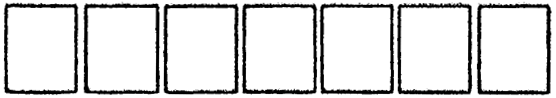 住記人員調整調整調整市役所記入欄個人code調整事由市役所記入欄区分A　水道　B　井戸　C　検針　D　認定A　水道　B　井戸　C　検針　D　認定A　水道　B　井戸　C　検針　D　認定認定水量認定水量／月／月／月市役所記入欄水栓番号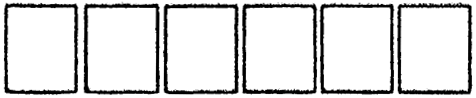 認定基準認定基準市役所記入欄排水番号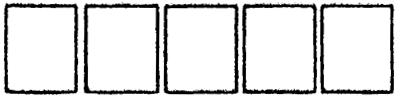 施行業者(検査年月日)施行業者(検査年月日)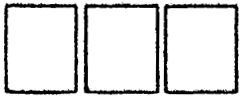 (　　　年　　月　　日)(　　　年　　月　　日)市役所記入欄備考受付印整理番号整理番号整理番号整理番号整理番号整理番号整理番号開始期別開始期別年　　　期前月後月